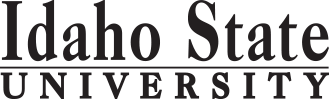 Cyber Physical Security - AASCredit HoursMin. Grade*Attribute**When OfferedPre & Co-requisitesSemester OneSemester OneSemester OneSemester OneSemester OneSemester OneESET 0281: Critical Infrastructure Data Security3C-FAAS-ESTEC (see advisor)ESET 0282: Wireless Network Security3C-FAAS-ESTEC (see advisor)ESET 0283: Information System Security Design3C-FAAS-ESTEC (see advisor)ESET 0284: Risk Management for Critical Data Systems3C-FAAS-ESTEC (see advisor)ESET 0285: Information Reliability3C-FAAS-ESTEC (see advisor)ESET 0286: Critical Network Security3C-FAAS-ESTEC (see advisor)Total18These CPS courses are built onto a students already existing ESTEC AAS. *Key for Attribute:  U=Upper division GE=General Education Objective **Key for When Offered: F=Fall S=Spring Su=Summer D=contact department (more…)*Key for Attribute:  U=Upper division GE=General Education Objective **Key for When Offered: F=Fall S=Spring Su=Summer D=contact department (more…)*Key for Attribute:  U=Upper division GE=General Education Objective **Key for When Offered: F=Fall S=Spring Su=Summer D=contact department (more…)*Key for Attribute:  U=Upper division GE=General Education Objective **Key for When Offered: F=Fall S=Spring Su=Summer D=contact department (more…)*Key for Attribute:  U=Upper division GE=General Education Objective **Key for When Offered: F=Fall S=Spring Su=Summer D=contact department (more…)*Key for Attribute:  U=Upper division GE=General Education Objective **Key for When Offered: F=Fall S=Spring Su=Summer D=contact department (more…)2016-2017 Major RequirementsCR2016-2017 GENERAL EDUCATION OBJECTIVESSatisfy Objectives 1,2,3, 5, 62016-2017 GENERAL EDUCATION OBJECTIVESSatisfy Objectives 1,2,3, 5, 616  cr. min16  cr. minMAJOR REQUIREMENTSESET 0281: Critical Infrastructure Data Security3ESET 0282: Wireless Network Security3ESET 0283: Information System Security Design3ESET 0284: Risk Management for Critical Data Systems3ESET 0285: Information Reliability3ESET 0286: Critical Network Security3TOTALTOTAL00GE Objectives Courses:(University Catalog 2016-2017)GE Objectives Courses:(University Catalog 2016-2017)GE Objectives Courses:(University Catalog 2016-2017)GE Objectives Courses:(University Catalog 2016-2017)GE Objectives Courses:(University Catalog 2016-2017)GE Objectives Courses:(University Catalog 2016-2017)GE Objectives Courses:(University Catalog 2016-2017)GE Objectives Courses:(University Catalog 2016-2017)MAP Credit SummaryMAP Credit SummaryMAP Credit SummaryCRMajor Major Major 18General Education General Education General Education 0Free Electives to reach 60 creditsFree Electives to reach 60 creditsFree Electives to reach 60 credits0                                                                                     TOTAL                                                                                     TOTAL                                                                                     TOTAL18TOTAL18Advising NotesAdvising NotesGraduation Requirement Minimum Credit ChecklistYESYESNOMin. of 0 credits of General Education ObjectivesMin. of 18 credits